г., Якутск, ул. Орджоникидзе, дом 27								      19.09.2023Тел.: 42-45-18Сайт: (http://14.rosstat.gov.ru)vk.com/sakhastathttps://t.me/statinfoyktСаха(Якутия)стат информирует о проведении обследования                                                              информационно-телекоммуникационных сетей среди населения С 18 по 24 сентября 2023 года Саха(Якутия)стат проводит обследование информационно-телекоммуникационных сетей (далее – обследование ИКТ), с целью формирования официальной статистической информации о наличии и использовании населением информационных технологий и ИКТ, мобильных телефонов, персональных компьютеров, сети «Интернет» для заказа товаров и услуг, получении государственных                      и муниципальных услуг в электронной форме и влиянии информационных технологий                                и информационно-телекоммуникационных сетей на жизнь населения.  Все данные, полученные от респондентов, будут использованы только для оценки результатов реализации государственных программ Российской Федерации.В сентябре 2023 года Росстат проводит обследование ИКТ по всей территории Российской Федерации. Цель наблюдения - формирование официальной статистической информации о наличии и использовании населением информационных технологий                                   и информационно-телекоммуникационных сетей, мобильных телефонов, персональных компьютеров, сети «Интернет» для заказа товаров и услуг, получении государственных                       и муниципальных услуг в электронной форме и влиянии информационных технологий                        и информационно-телекоммуникационных сетей на жизнь населения.С 18 по 24 сентября 2023 года Саха(Якутия)стат проведет опрос по Республике Саха (Якутия) с участием 656 респондентов на 11 участках наблюдения, в том числе: г. Якутск,                   г. Вилюйск Вилюйского, г. Нерюнгри Нерюнгринского, г. Нюрба Нюрбинского,                                         г. Среднеколымск Среднеколымского, пгт. Хандыга Томпонского, с. Сыдыбыл Вилюйского, с. Столбы Намского, с. Юнкюр Олекминского, с. Оленек Оленекского и с. Чурапча Чурапчинского районов.Обследование проводится выборочным методом работниками Саха(Якутия)стата – интервьюерами, опросу подлежат лица в возрасте от 15 лет и старше. Все данные, полученные                             от респондентов, являются конфиденциальными, не подлежат распространению и будут использованы только для оценки результатов реализации государственной программы Российской Федерации «Информационное общество», Стратегии развития отрасли  информационных технологий в Российской Федерации на 2014-2020 годы и на перспективу до 2025 года, Стратегии развития информационного общества в Российской Федерации на 2017-2030 годы, Стратегии развития Арктической зоны Российской Федерации и обеспечения национальной безопасности на период до 2035 года.Итоги в сводном виде размещаются на официальном сайте по ссылке www.sakha.gks.ru   (Главная страница/Статистика/Официальная статистика/Информационное общество). Дополнительную информацию можно получить у специалистов отдела статистики труда, образования, науки и инноваций по тел. 8(4112)42-33-31, специалистов отдела организации и проведения переписей и обследований по тел. 8(4112)42-00-52.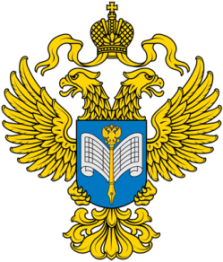 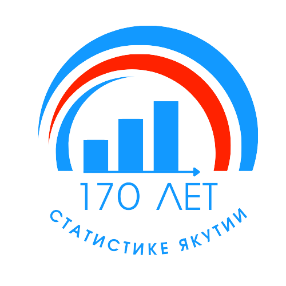 Территориальный органФедеральной службы государственной статистикипо Республике Саха (Якутия)Пресс-релиз/ Новость на сайт Витюк Катарина НиколаевнаОтдел сводных статистических работ и общественных связейТел. 8 (4112) 42-33-78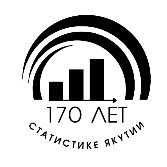 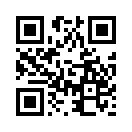 СайтСаха(Якутия)стата(http://14.rosstat.gov.ru)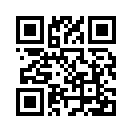 Вконтакте(vk.com/sakhastat)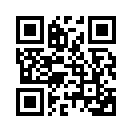 Одноклассники(ok.ru/sakhastat)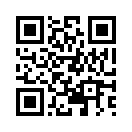 Telegram(t.me/statinfoykt)